Publicado en Barcelona el 09/09/2014 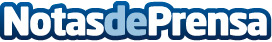 La agencia de marketing All In Agency cumple un segundo año de éxitosLa agencia de marketing online All In Agency cumple dos años de éxitos con una cartera de clientes en constante crecimiento y afianzando su presencia en Chile.Datos de contacto:Gerad Comas CEO All in AgencyNota de prensa publicada en: https://www.notasdeprensa.es/la-agencia-de-marketing-all-in-agency-cumple Categorias: Comunicación Marketing E-Commerce Innovación Tecnológica http://www.notasdeprensa.es